         山西医科大学汾阳学院差旅费报销单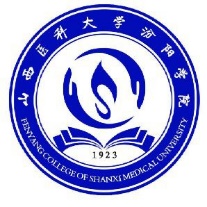        年    月    日备注：摘要一栏须注明报销金额计算方法。部门预算  项目出差  事由出差  事由出差  地址出差  地址起止 日期自      年    月    日起至      年    月    日止自      年    月    日起至      年    月    日止项  目项  目项  目摘  要摘  要摘  要摘  要摘  要摘  要金  额金  额金  额单据张数报销人说明报销人说明报销人说明车  船  费车  船  费车  船  费报销人说明报销人说明报销人说明住  宿  费住  宿  费住  宿  费公  杂  费公  杂  费公  杂  费伙食补助费伙食补助费伙食补助费其 他 费 用其 他 费 用其 他 费 用合计（大写）合计（大写）合计（大写）收款人姓名及卡号收款人姓名及卡号收款人姓名及卡号汇入行汇入行汇入行报销人报销人部门负责人部门负责人会计审核会计审核计 财 处计 财 处校 领 导校 领 导